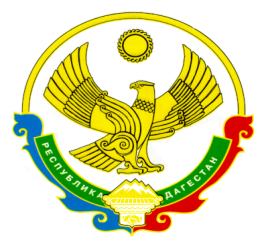 РЕСПУБЛИКА ДАГЕСТАНМИНИСТЕРСТВО ОБРАЗОВАНИЯ И НАУКИ РЕСПУБЛИКИ ДАГЕСТАННОВОЛАКСКИЙ РАЙОН МКОУ «НОВОКУЛИНСКАЯ СРЕДНЯЯ ОБЩЕОБРАЗОВАТЕЛЬНАЯ ШКОЛА№2»367020   тел. 8(928) 985 75 52                                                                                                    с. Новокули                    Принято                                                                                            Утверждено     на педагогическом совете                                                                  приказом директорапротокол №4 от 14 января 2015г                                                     № 23 от « 15   »января 2015г                                                                                                          Директор: ________Т.М.Айгунова.Положение о конкурсе «Ученик года»Общие положенияКонкурс «Ученик года» (далее – конкурс) проводится ежегодно в учреждении в соответствии с общешкольным планом работы ОУ.Организаторами конкурса являются методический совет МКОУ «Новокулинская СОШ№2» и орган ученического самоуправления МКОУ «Новокулинская СОШ№2» – Президентский Совет.Цель конкурсаРаскрытие интеллектуально-творческого потенциала обучающихся 2-4 классов МКОУ «Новокулинская СОШ№2»Задачи конкурсаВыявление лидеров, одарённых и талантливых школьников в области гуманитарных и естественно-математических наук.Повышение качества знаний обучающихся по общеобразовательным предметам.Повышение качества и эффективности использования информационных технологий.Повышение престижа знаний, школьной мотивации.Стимулирование познавательной активности и творческой деятельности учащихся в урочное и внеурочное время.Развитие социальной активности ученика.Участники конкурсаУчастниками конкурса являются ученики 2-4 классов МКОУ «Новокулинская СОШ№2»Условия участияВысокий уровень знаний обучающихся.Результативность участия кандидатов в олимпиадах, конкурсах, научно-исследовательских конференциях, фестивалях школьного, муниципального, районного, республиканского, российского, международного уровней.Наличие изобретений, творческих работ, докладов и др. (рецензии преподавателей, специалистов на представляемую работу необязательны).Не допускаются к участию в конкурсе «Ученик года», обучающиеся имеющие нарушения: Устава школы, Устава Школьного государства ВДР, правил поведения обучающихся МКОУ «Новокулинская СОШ№2»Организационно-методическое обеспечениеДля организационно-методического обеспечения проведения конкурса создается Оргкомитет.Состав оргкомитета формируется из представителей:Методического совета МКОУ «Новокулинская СОШ№2»общешкольного РК МКОУ «Новокулинская СОШ№2»детской организации ОУ «Школьное государство ВЕСЁЛЫХ и ДРУЖНЫХ РЕБЯТ».Оргкомитет: осуществляет общее руководство подготовкой и проведением конкурса;формирует состав жюри и экспертных комиссий с привлечением представителей:Совета ОУ;представителей Управления;представителей общественности;педагогов образовательных учреждений; деятелей искусства и культуры; разрабатывает порядок проведения конкурса, критерии оценок, утверждает итоговые документы.Члены жюри и экспертных комиссий:осуществляют проверку представленных конкурсантами в оргкомитет конкурсных работ, сопроводительных материалов;представляют анализ конкурсных работ, проектов, докладов учащихся, обобщают итоги работы;заслушивают выступления учащихся в день проведения очного этапа конкурса; выносят решение о победителях и призёрах общешкольного конкурса.Условия проведения конкурсаКонкурс проводится в два этапа.I этап – дистанционный – «ИНТЕЛЛЕКТУАЛЬНЫЙ МАРАФОН» проводится в форме on-line тестирования по адресу http://www.harp-nosh.ru. (или в кабинете информатики).На данном этапе осуществляется отбор участников для следующего II тура. Всем обучающимся, желающим принять участие в I (дистанционном) этапе конкурса, необходимо пройти регистрацию по указанному адресу.Результаты дистанционного тура будут размещены на сайте www.harp-nosh.ru. (или размещены на информационном стенде учреждения).Вопросы, которые предлагаются участникам I этапа, распределены по следующим блокам:естественно-научный – окружающий мир;математический – математика;лингвистический – русский, иностранный языки;литература – литературное чтение, литературное краеведение;физическая культура, спорт, охрана здоровья. II этап – очный МКОУ «Новокулинская СОШ№2»Порядок представления конкурсантовУчастник, прошедший I этап конкурса, представляет в оргкомитет (методический кабинет) портфолио учащегося, включающий:заявку на участие в конкурсе (Приложение 1);анкету участника конкурса «Ученик года»;подробную характеристику участника конкурса, подписанную директором и классным руководителем ОУ;исследовательскую работу (творческий проект) в распечатанном и в электронном вариантах (шрифт Times New Roman, размер № 14, межстрочный интервал – 1,5);копии грамот, дипломов;отзывы педагогов о достижениях конкурсанта в области гуманитарных или естественно-математических наук (при их наличии);копии статей, заметок в средствах массовой информации (при их наличии);авторские работы (стихи, проза, изобретения и т.д.).Общешкольный конкурс «Ученик года» проводится по следующим турам:Визитная карточка «Позвольте представиться!» (индивидуальная презентация, не предполагающая участие группы поддержки).Презентация участников конкурса в сценической форме: зрелищно, ярко, с юмором, музыкальным сопровождением и т.д.Критерии оценки:раскрытие личностных качеств, широты интересов;оригинальность подачи материала;содержательность;артистичность;зрелищность;эмоциональность;использование технических средств (возможно использование компьютерной презентации).Хронометраж – 3 минуты (за каждые дополнительные 30 секунд – 0,5 штрафных балла). Интеллектуальный тур «Талант и знания – яркий свет…» Эрудицион по истории Российской Федерации (история России, краеведение, этнография коренных и малочисленных народов Севера).Критерии оценки.Присуждается 1 балл за каждый правильный ответ на вопросы эрудициона.Хронометраж – 3 минуты.Защита исследовательской работы (творческого проекта).Формы представления проекта: компьютерная презентация, выполненная в Microsoft Power Point; макет; панно; сборник текстовых материалов и т.д.Критерии оценки:раскрытие темы проекта;социальная значимость и актуальность; умение обосновать необходимость в реализации предлагаемого проекта; оригинальность идеи; новый взгляд на решение проблемы;экономичность в осуществлении проекта;грамотное использование ИКТ;культура речи.Хронометраж – 5 минут (за каждые дополнительные 30 секунд – 0,5 штрафных балла). Публичное выступление конкурсанта с группой поддержки на одну из тем: «Учение – свет»;«Ценности знаний»;«Кто он ученик 21 века?»;«Школа 21 века»;«Школа: прошлое, настоящее, будущее»;«Я – директор школы»;«Семья и школа».Критерии оценки:оригинальность подачи материала;соответствие выбранной теме;содержательность;командный дух;артистичность;зрелищность;эмоциональность.Хронометраж – 5 минут (за каждые дополнительные 30 секунд – 0,5 штрафных балла). Задания конкурса носят творческий характер, позволяют выявить глубокие знания учащихся по учебным дисциплинам, представить своё видение проблемы, проявить смекалку, широту кругозора, неординарность мышления, владение навыками культуры общения, информационными технологиями.Подведение итогов и награждение победителейПобедителем конкурса «Ученик года» признаётся ученик, набравший максимальное количество баллов (Приложение 2); определяются призёры конкурса. Победителю конкурса присваивается почётное звание «Лучший ученик 20__-20__ года». Победители и призёры конкурса награждаются дипломами I, II, III степени и ценными подарками. Всем участникам конкурса вручаются сертификаты участника общешкольного конкурса «Ученик года».Награждение победителя, призёров конкурса или победителей в номинациях проводится по завершению общешкольного конкурса «Ученик года». 